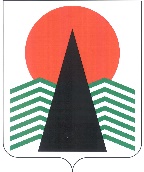 АДМИНИСТРАЦИЯ  НЕФТЕЮГАНСКОГО РАЙОНАПОСТАНОВЛениег.НефтеюганскО внесении изменений в постановление администрации Нефтеюганского района от 14.01.2013 № 4-па «Об образовании избирательных участков на территории Нефтеюганского района»Руководствуясь Конституцией Российской Федерации, статьей 19 Федерального закона от 12.06.2002 № 67-ФЗ «Об основных гарантиях избирательных прав и права 
на участие в референдуме граждан Российской Федерации», учитывая письмо председателя Территориальной избирательной комиссии Нефтеюганского района 
от 09.01.2023 № 02-06/2, в целях уточнения границ избирательных участков 
на территории Нефтеюганского района п о с т а н о в л я ю:Внести изменения в постановление администрации Нефтеюганского района от 14.01.2013 № 4-па «Об образовании избирательных участков на территории Нефтеюганского района», изложив приложение к постановлению в редакции согласно приложению к настоящему постановлению. Настоящее постановление подлежит опубликованию в газете «Югорское обозрение» и размещению на официальном сайте органов местного самоуправления Нефтеюганского района.Управлению по вопросам местного самоуправления и обращениям граждан администрации Нефтеюганского района (Михалева С.Е.) направить копию настоящего постановления в Избирательную комиссию Ханты-Мансийского автономного округа – Югры.Контроль за выполнением постановления возложить на первого заместителя главы Нефтеюганского района Кудашкина С.А.Исполняющий обязанностиГлавы района                                                                                 С.А.Кудашкин                                                                                       Приложение                                                                                        к постановлению администрации Нефтеюганского районаот 16.01.2023 № 19-па«Приложение к постановлению администрации  Нефтеюганского района   от 14.01.2013 № 4-паГраницы избирательных участков на территории Нефтеюганского районаИзбирательный участок № 167Центр – с.Лемпино, ул.Солнечная, дом 1, ДК «Кедр».В границах населенного пункта село Лемпино.Избирательный участок № 169Центр – пгт.Пойковский, микрорайон 1, дом 37, НРМБОУ «Пойковская 
средняя общеобразовательная школа № 2».В границах населённого пункта поселок городского типа Пойковский:  микрорайоны: Коржавино, Автодорога, Северный; улицы: Автомобилистов, Солнечная, Строительная;СНТ: «Труженик», «Буровик», «Сибирь»;микрорайон 1 – дома № 2-62.Избирательный участок № 170Центр – пгт.Пойковский, микрорайон 5, дом 1, МОБУ «Средняя 
общеобразовательная школа № 4» пгт.Пойковский.В границах населённого пункта поселок городского типа Пойковский: микрорайон 3 – дома № 21-68а, 101.Избирательный участок № 171Центр – пгт.Пойковский, микрорайон 4, дом 14, МОБУ «Средняя общеобразовательная школа № 1» пгт.Пойковский.В границах населённого пункта поселок городского типа Пойковский: микрорайон 2 – дома № 17, 18, 20-29, 35, 36, 39, 40, 47; 
           микрорайон 4 – дома № 1-3, 10-13, 23, 24, 27, 30.Избирательный участок № 172Центр – пгт.Пойковский, микрорайон 7, строение 93А, НРБОУ ДО ДЮСШ «Нептун».В границах населённого пункта поселок городского типа Пойковский:  микрорайон 4 – дома № 6, 8, 9; микрорайон 6; микрорайон 7 – дома № 1/2, 3, 8/9, 10/11/11а, 12/13, 21/22, 25/26, 30/31, 32/33, 34/35, 36/37;база БСБ-17/1, БСБ 17-2;улицы: Березовая, Мира, Спортивная, Транспортников, Энтузиастов.Избирательный участок № 173Центр – пгт.Пойковский, микрорайон 1, дом 112, обособленное подразделение БУ «Центр культуры Нефтеюганского района», ЦКиД «Родники».В границах населённого пункта поселок городского типа Пойковский: микрорайон 1 – дома № 63-118.Избирательный участок № 174Центр – пгт.Пойковский, микрорайон 3, дом 13/14, детская библиотека 
«Радость» БУНР «Межпоселенческая библиотека».  В границах населённого пункта поселок городского типа Пойковский:     микрорайон 2 – дома № 4-11, 13-16, 19, 19а, 32-34; 
           микрорайон 3 – дома № 73-123; микрорайон 3А. Избирательный участок № 175Центр – пгт.Пойковский, промзона, строение 30а, клуб «Вираж» НРМБУ ДО «Центр развития творчества детей и юношества». В границах населённого пункта поселок городского типа Пойковский:     балочные массивы: ВПЧ -10, Геофизиков, НГДУ ПН, ПДРСУ, Промзона, ПССУ, Русак, СМУ-5, СП-2, СУБР, СУ-10, СУ-11, СУ-17, СУ-905; микрорайон 2– общежитие РЭУ, микрорайон «Мушкино»; улицы: Береговая, Геологов, Лесная, Салымская; переулок Геологов;СНТ «Надежда».Избирательный участок № 176Центр – пгт.Пойковский, микрорайон 7, строение 93А, НРБОУ ДО ДЮСШ «Нептун».В границах населённого пункта поселок городского типа Пойковский: микрорайон «Дорожник»;микрорайон 7 – дома № 1, 2, 3а, 4, 5, 6, 6а, 6б, 6в, 6г, 7, 8, 9, 10, 11, 12, 13, 14, 15, 16, 17, 18, 19, 20, 21, 22, 23, 24, 25, 26, 27, 28, 29, 30, 31, 32, 33, 34, 35, 36, 37, 38-119, 122, 124;микрорайон 7 а; микрорайон 8;  улицы: Байкальская, Бамовская, Магистральная.Избирательный участок № 177Центр – пгт.Пойковский, ул.Шестая, дом 6, Спортивный зал «Сибиряк».В границах населённого пункта поселок городского типа Пойковский: микрорайон 3 – дома № 1-9, 11-19.Избирательный участок № 178Центр – пгт.Пойковский, микрорайон 5, строение 5, БУНР ФСО «Атлант». В границах населённого пункта поселок городского типа Пойковский: микрорайон 4 – дома № 4, 7, 18, 19, 20, 22; микрорайон 5, микрорайон «Медвежатник»; улица: Шестая.Избирательный участок № 179Центр – п.Усть-Юган, квартал 2-1, дом 40, НРМОБУ «Усть-Юганская средняя общеобразовательная школа».В границах населенного пункта поселок Усть-Юган: квартал 2-1, 2-2, 2-3; улицы: Березовая, Речная.Избирательный участок № 180Центр – п.Усть-Юган, дом 3, Дом культуры «Галактика» НРБУ ТО «Культура».В границах населенного пункта поселок Усть-Юган: дома № 1, 2, 4, 4а, 6, 7, 10, 11, 12, 16. Избирательный участок № 181Центр – п.Юганская Обь, ул.Тобольская, дом 27, Дом культуры «Гармония» НРБУ ТО «Культура».В границах населенного пункта поселок Юганская Обь.Избирательный участок № 182Центр – п.Сентябрьский, дом 65, НРМОБУ «Сентябрьская средняя 
общеобразовательная школа».В границах населенного пункта поселок Сентябрьский.В границах жилого массива КС-5.Избирательный участок № 183            Центр – п.Сингапай, проспект Молодежный, строение 7, физкультурно-оздоровительный комплекс «Чемпион».              В границах населенного пункта поселок Сингапай:             улицы: Круг Б-3, Круг Б-4, Круг В-1, Круг Г-2, Радужная, Садовая, Северная, Энтузиастов, Энергетиков, Лесная, Еловая, Кедровая, Березовая, Сосновая;             проспекты Молодежный, Мечтателей;             переулок Березовый;             СПК «Ветеран».Избирательный участок № 184Центр – с.Чеускино, ул.Центральная, дом 8, Дом культуры «Успех». В границах населенного пункта село Чеускино.СНТ: «Хуторок», «Пим», «Чесновский».Избирательный участок № 185Центр – п.Сингапай, ул. Центральная, дом 31, Дом культуры «Камертон» 
НРБУ ТО «Культура». В границах населенного пункта поселок Сингапай: улица Центральная;переулки: Восточный, Лесной; микрорайоны: «Усть-Балык», «НПС Остров», «Рута»;участки 13, 120, 130, 190; дом 9.           СНТ: «Белые ночи», «Брусничка», «Дружный», «Зеленая долина», «Калина красная», «Магистраль», «Мечта», «Остров», «Островной», «Промхим», «Сосенка», «Энергетик», «Механизатор», «Северный», «Меридиан», «Урожайный», «Вышкомонтажник», «Электрон», «Дорожник», «Нива», «Сибиряк», «Монитор»;           СОТ: «Заря», «Солнышко», «Кедровый», «Ягодка»;           СОК: «Калинка», «Жемчужина», «Сингапай», «Юганские зори», Усть-Балыкский лицензионный участок;           ТСН: «Малиновка», «Нефтяник», «Взлет», «Рассвет», «Василек», «Уют»;           ДПК «Электрон»; КФХ Фаретдинов А.Избирательный участок № 186Центр – п.Каркатеевы, ул.Центральная, дом 17, Дом культуры «Ника» 
НРБУ ТО «Культура».В границах населенного пункта поселок Каркатеевы, направление на Юг 
от Куста № 39 Усть-Балыкского месторождения берег протоки Сухой Лог; Усть-Балыкское-Сургутское месторождение нефти  на 12 км дороги Нефтеюганск-Пыть-Ях в районе Куста 30-А, ДПК «Заречный», ПСК «Экология», ПСОК «Лагуна»;
           СНТ: «Горный», «Майское», «Сармас».Избирательный участок № 187Центр – п.Салым, ул. Привокзальная, дом 16, НРМОБУ «Салымская средняя общеобразовательная школа №2».В границах населенного пункта поселок Салым:микрорайон: Дорожников;улицы: Майская, Новоселов, Привокзальная, Садовая, Северная, Спортивная, Юбилейная, Южная; СОТ «Боровое», СОНТ «Вандрас».В границах жилого массива КС-6 (Самсоновское ЛПУ).В границах населенного пункта поселок Сивыс-Ях. Избирательный участок № 188Центр – п.Салым, ул.Новая, дом 13, НРМОБУ «Салымская средняя 
общеобразовательная школа № 1».В границах населенного пункта Салым:улицы: 45 лет Победы, 55 лет Победы, Болотная, Высокая, Еловая, Звездная, Зеленая, Кедровая, Комсомольская, Лесная, Мира, Молодежная, Молодежная-2, Набережная, Нагорная, Новая, Приозерная, Речная, Солнечная, Строителей, Таежная, Школьная, Центральная; микрорайон территория Юрта; Юрты: Ваглик, Даниловы, Лазаревы, Павловы, Петровы, Пунси, Самсоновские, Степановы, Федосьины. Избирательный участок № 190Центр – п.Куть-Ях, дом 7 в, корпус 1, НРМОБУ «Куть-Яхская средняя общеобразовательная школа».В границах населенного пункта Куть-Ях: дома № 1-15;           улицы: Железнодорожная, Дачная.Избирательный участок № 191Центр – п.Куть-Ях, ул.Молодежная, дом 17, МБУ СК «Лидер».В границах населенного пункта Куть-Ях:улицы: 60 лет ВЛКСМ, 70 лет Октября, Дружбы, Леснова, Луговая, Матросова, Мира, Молодежная, Строителей, Центральная, Школьная, Юбилейная, Южная.».–16.01.2023№ 19-па№ 19-па